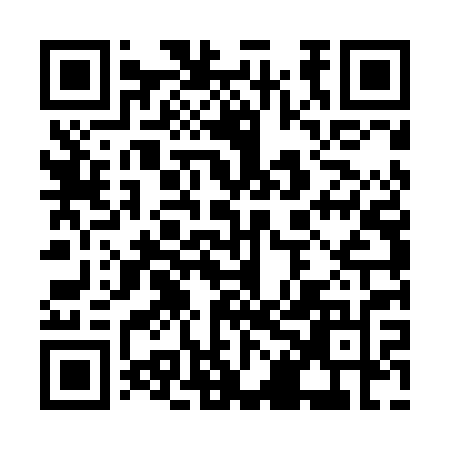 Ramadan times for Arda, BulgariaMon 11 Mar 2024 - Wed 10 Apr 2024High Latitude Method: Angle Based RulePrayer Calculation Method: Muslim World LeagueAsar Calculation Method: HanafiPrayer times provided by https://www.salahtimes.comDateDayFajrSuhurSunriseDhuhrAsrIftarMaghribIsha11Mon5:075:076:3912:314:386:246:247:5112Tue5:065:066:3812:314:396:256:257:5213Wed5:045:046:3612:314:396:266:267:5314Thu5:025:026:3412:314:406:276:277:5415Fri5:005:006:3312:304:416:286:287:5516Sat4:594:596:3112:304:426:306:307:5717Sun4:574:576:2912:304:436:316:317:5818Mon4:554:556:2812:294:446:326:327:5919Tue4:534:536:2612:294:456:336:338:0020Wed4:514:516:2412:294:456:346:348:0121Thu4:504:506:2312:294:466:356:358:0322Fri4:484:486:2112:284:476:366:368:0423Sat4:464:466:1912:284:486:376:378:0524Sun4:444:446:1812:284:496:386:388:0625Mon4:424:426:1612:274:506:396:398:0826Tue4:404:406:1412:274:506:416:418:0927Wed4:384:386:1212:274:516:426:428:1028Thu4:374:376:1112:264:526:436:438:1129Fri4:354:356:0912:264:536:446:448:1330Sat4:334:336:0712:264:536:456:458:1431Sun5:315:317:061:265:547:467:469:151Mon5:295:297:041:255:557:477:479:172Tue5:275:277:021:255:567:487:489:183Wed5:255:257:011:255:567:497:499:194Thu5:235:236:591:245:577:507:509:215Fri5:215:216:571:245:587:517:519:226Sat5:195:196:561:245:597:527:529:237Sun5:175:176:541:235:597:547:549:258Mon5:155:156:521:236:007:557:559:269Tue5:135:136:511:236:017:567:569:2710Wed5:115:116:491:236:017:577:579:29